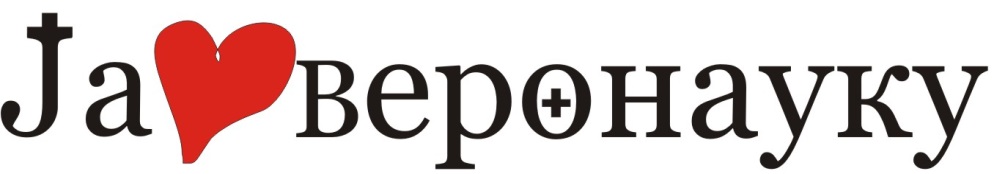 Питалице =8 -10 мин.1. Свештене радње кроз које људи примају благодат Божију зову се?а) Божије заповести	            б) Црквене заповести	 в) Св. Тајне2. Св. Тајни има? а) 6	б) 7	в) 10– то су: крштење, миропомазање, причешће, покајање, свештенство, брак и јелеосвећење 3. Св. Тајна брака назива се и? а) крштење	б) венчање	в) развод– прва Божија заповест у Рају гласи:„Рађајте се и множите и напуните земљу и владајте њоме“ (Постање, 1, 28)4. Све Св. Тајне воде порекло од? а) Мојсија	 б) Св. Јована Крститеља	 в) Господа Исуса Христа5. Највећа Св. Тајна је? а) причешће	   б) свештенство	в) крштење– оно представља Крв и Тело Господа Христа 6. Која од наведених Св. Тајни се врши над болесником? а) исповест	б) миропомазање	в) јелеосвећење– јелеј – уље којим се болесник помазује 7. Св. Тајна којом човек постаје члан Цркве је? а) крштење	б) миропомазање	в) јелеосвећење– то је прва св. тајна; грч. ваптизма – погрузити, погружавати 8. Највиши свештенички чин је? а) ђаконски	б) свештенички	в) епископски–епископ-владика; може вршити све Св. Тајне; епископи су наследници апостола 9. Која од наведених Св. Тајни може да се понови? а) крштење	  б) свештенство	в) покајање– понављају се Св. Тајне: покајања, причешћа, брака и јелеосвећења 10. Св. Тајна у којој свештеник изговара речи „печат дара Духа Светог“ је? а) миропомазање	б) исповест	в) брак– те речи изговара приликом помазивања новокрштеног по челу, очима, ушима, образима, уснама, грудима, рукама и ногамаКвиз је врло једноставан, све смо ово одрадили на часу. Довољно је да пажљиво прочитате питања.  Питања можете урадити у свеску тако што ће те написати редни број питања и поред њега слово тачног одговора. Пример 1б, 2в, 3а... Затим сликајте исписане одговоре и пошаљите на мејл: nenadvukajlovic1@gmail.com Рок израде домаћих задатака је 12.05.2020. 